2 MSc Positions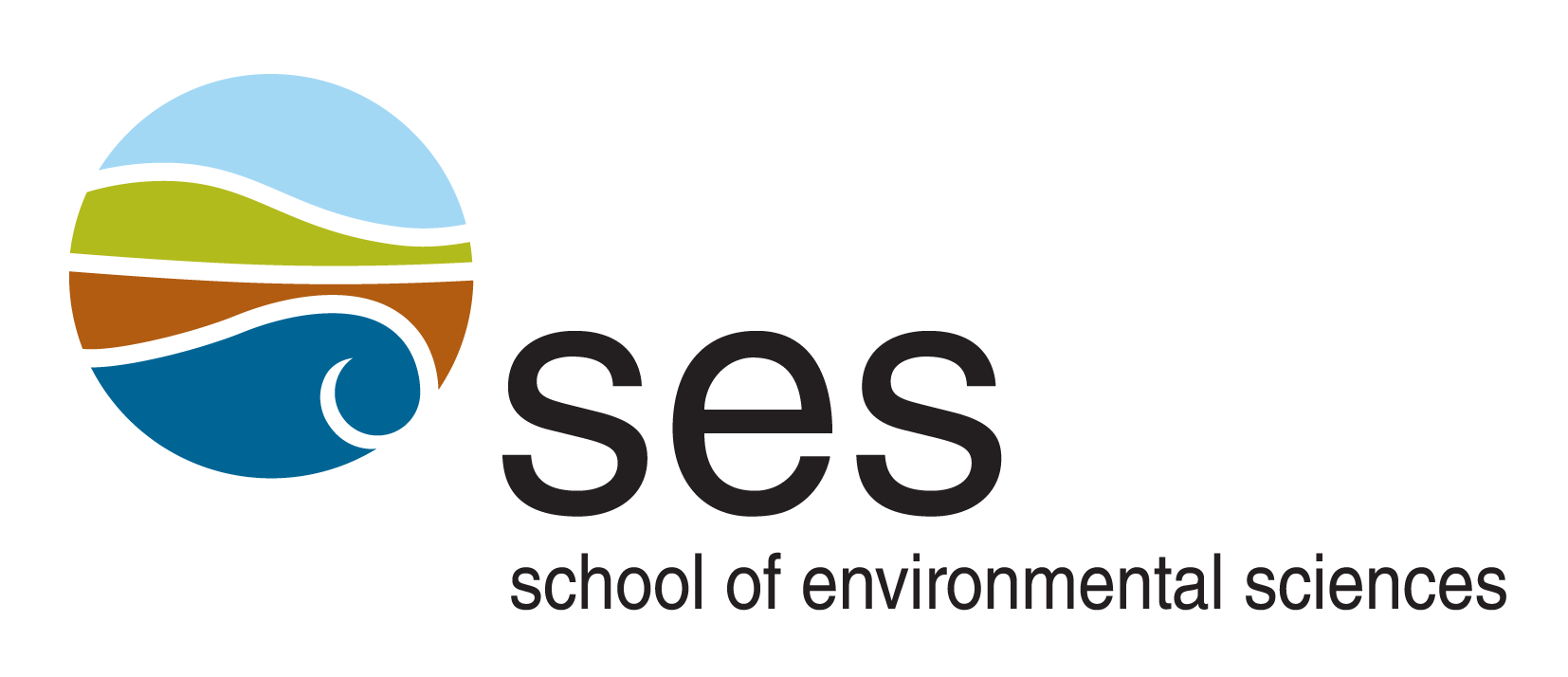 University of Guelph - School of Environmental Science (SES)Position:  	Land conversion impacts on soil and water dynamics in the Hwy 11 corridorAdvisor:	Emmanuelle Arnaud with Asim Biswas (SES) and Jana Levison (SOE)Start Date:	September 2018, September 2019 Duration:	 2 yearsStipend:	$16,500/ yearProject Description:The objective of this study is to provide baseline data on soil and water dynamics in the claybelt and examine the impact of land conversion in this northern setting. This goal will be achieved through detailed soil characterization, tracer experiments and installation of suction soil water samplers and drive point piezometers to characterize the vadose and shallow groundwater zone hydrology and water quality. This study will provide much needed data on existing and future soil and water conditions of sites in the North and how these conditions might change and affect soil productivity, nutrient leaching and transport of non-point source pollutants. Field work experience or experience working in Northern Ontario will be considered an asset.  Pre-Requisites: BSc in Earth Sciences, Geoscience, Geology or related discipline or undergraduate degree in Engineering.Stipend & Awards:  The project is funded through the OMAFRA New Directions program in support of the northern livestock expansion initiative. The successful candidate will be encouraged to apply for a range of scholarships.Please contact Emmanuelle Arnaud at earnaud@uoguelph.ca for more information or to apply for the position.  To Apply, please send cover letter outlining your interest in this position as well as how your background makes you a suitable candidate, resume/CV, and a copy of your unofficial transcript. 